
UNIVERSITY OF HOHENHEIM Faculty of Business, Economics and Social Sciences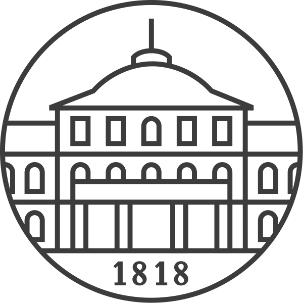 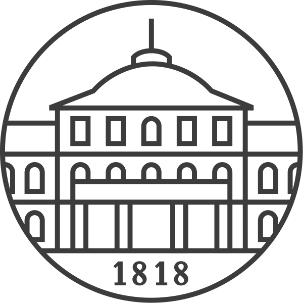 <Bachelor of Science (B.Sc.) / Master of Science (M.Sc.)> <Title> Submitted to the Chair of Public Economics (520D) Prof. Dr. Nadja Dwenger By <cand. oec., or other title> <Name> <Address> <E-Mail-address> <Matriculation number> <Semester No..> <Study course>  First Referee: Prof. Dr. Nadja Dwenger Second Referee: <Name of the second referee> (only for master theses)Stuttgart-Hohenheim, <Date of Submission>On the titlepage,  <  >  are placeholders. Please replace them with the appropriate information.List of FiguresEs konnten keine Einträge für ein Abbildungsverzeichnis gefunden werden.List of TablesTable 1: Example	1List of AbbreviationsGDP		Gross Domestic ProductBPO		Business Process OutsourcingIMF		International Monetary FundList of Symbols		time		capital		technologyMain textThis document is only one potential example for the structure and typography of the thesis. In general, please follow the guidelines on our homepage. Subchapter with an example for a tableWhat follows is an example for a table.Table 1: ExampleSource: Own figure based on source.Sample textLorem ipsum dolor sit amet, consectetuer adipiscing elit. Maecenas porttitor congue massa. Fusce posuere, magna sed pulvinar ultricies, purus lectus malesuada libero, sit amet commodo magna eros quis urna. Nunc viverra imperdiet enim.Fusce est. Vivamus a tellus. Pellentesque habitant morbi tristique senectus et netus et malesuada fames ac turpis egestas. Proin pharetra nonummy pede.Mauris et orci. Aenean nec lorem. In porttitor. Donec laoreet nonummy augue.Sample textLorem ipsum dolor sit amet, consectetuer adipiscing elit. Maecenas porttitor congue massa. Fusce posuere, magna sed pulvinar ultricies, purus lectus malesuada libero, sit amet commodo magna eros quis urna. Nunc viverra imperdiet enim.Fusce est. Vivamus a tellus. Pellentesque habitant morbi tristique senectus et netus et malesuada fames ac turpis egestas. Proin pharetra nonummy pede.Mauris et orci. Aenean nec lorem. In porttitor. Donec laoreet nonummy augue.Example for another headlineBibliographyBaumol, W. (1986), Productivity Growth, Convergence, and Welfare: What the Long-Run Data Show, American Economic Review, Vol. 7, Nr. 5, pp. 1072-1085.Erber, G., Hagemann, H., Seiter, S. (1998), Zukunftsperspektiven Deutschlands im internationalen Wettbewerb, Heidelberg.Fischer, S., Sahay, R. (2000), The Transition Economies after Ten Years, NBER Working Paper No. 7664.Mayer, T. (2003), Heftige Kritik an Duisenbergs neuem EZB-Modell, in: Handelsblatt, 25.02.2003, p. 24.Ohlin, B. (1991), The Theory of Trade, in: Flam, H., Flanders, M. J. (Ed.), Heckscher-Ohlin Trade Theory, MIT Press, pp. 71-214.Rave, T. (2005), Urban Congestion Pricing - Economists and Practitioners Join Hands, CSifo DICE Report 3/2005, pp. 3-4, http://www.cesifo-group.de/pls/guestci/DOWNLOAD/CESIFO%20DICE%20REPORT%202005/CESIFO%20DICE%20REPOT%203/2005/DICEREPORT305-FORUM1.PDFlast accessed on December 5, 2005.AppendixPlease add the signed “Declaration of Originality” here.